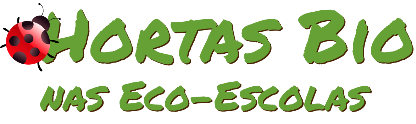 Horta Bio… em casaFicha de RegistoIdentificação da planta escolhidaIdentificação da planta escolhidaNome comum da espécie: MorangueiroNome científico: FragariaQuando colocaste a semente na terra?Atenção: as sementes sem água não germinam! A germinação inicia-se por uma intensa absorção de água.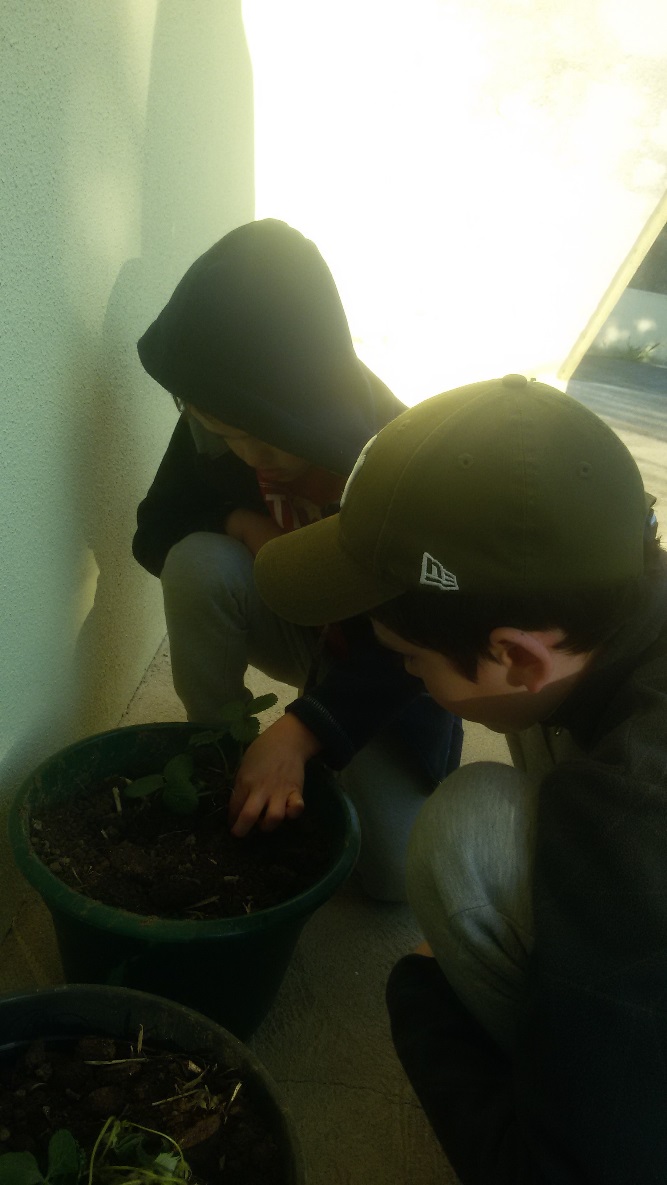 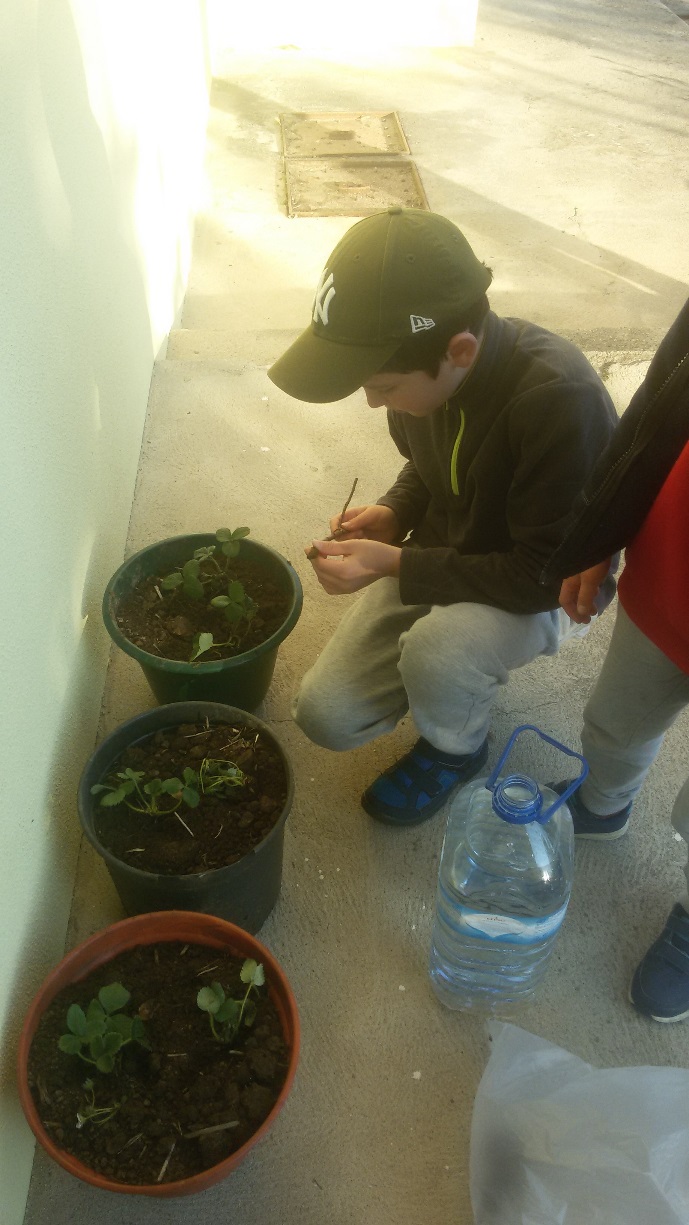 Quando colocaste a semente na terra?Atenção: as sementes sem água não germinam! A germinação inicia-se por uma intensa absorção de água.Data: 2 de abril de 2020Data: 2 de abril de 2020Quantos dias passaram até ao aparecimento da plântula?Regista este momento com uma fotografia!Não te esqueças: A planta “recém-nascida”, precisa de luz para realizar a fotossíntese, é desta forma que produz o seu próprio alimento.Quantos dias passaram até ao aparecimento da plântula?Regista este momento com uma fotografia!Não te esqueças: A planta “recém-nascida”, precisa de luz para realizar a fotossíntese, é desta forma que produz o seu próprio alimento.Resposta:Resposta:Registo semanal do desenvolvimento da planta:Gostaríamos que registasses, se possível, semanalmente, o desenvolvimento da tua planta. Se não se notarem modificações significativas, não necessitas de anotar.O que podes e deves registar?Quanto cresceu? Quantas folhas novas? Apareceram ramificações? Apareceu uma florescência, quando? A planta frutificou? A planta ficou com as folhas amareladas? Murchou? Tem parasitas? Atenção:Envia para o teu professor, com esta tabela, um conjunto de fotografias que exibam a evolução do crescimento da planta (4 a 8 fotografias).Registo semanal do desenvolvimento da planta:Gostaríamos que registasses, se possível, semanalmente, o desenvolvimento da tua planta. Se não se notarem modificações significativas, não necessitas de anotar.O que podes e deves registar?Quanto cresceu? Quantas folhas novas? Apareceram ramificações? Apareceu uma florescência, quando? A planta frutificou? A planta ficou com as folhas amareladas? Murchou? Tem parasitas? Atenção:Envia para o teu professor, com esta tabela, um conjunto de fotografias que exibam a evolução do crescimento da planta (4 a 8 fotografias).Semana 4 : Os morangueiros cresceram, apareceram mais folhas e apareceram flores brancas.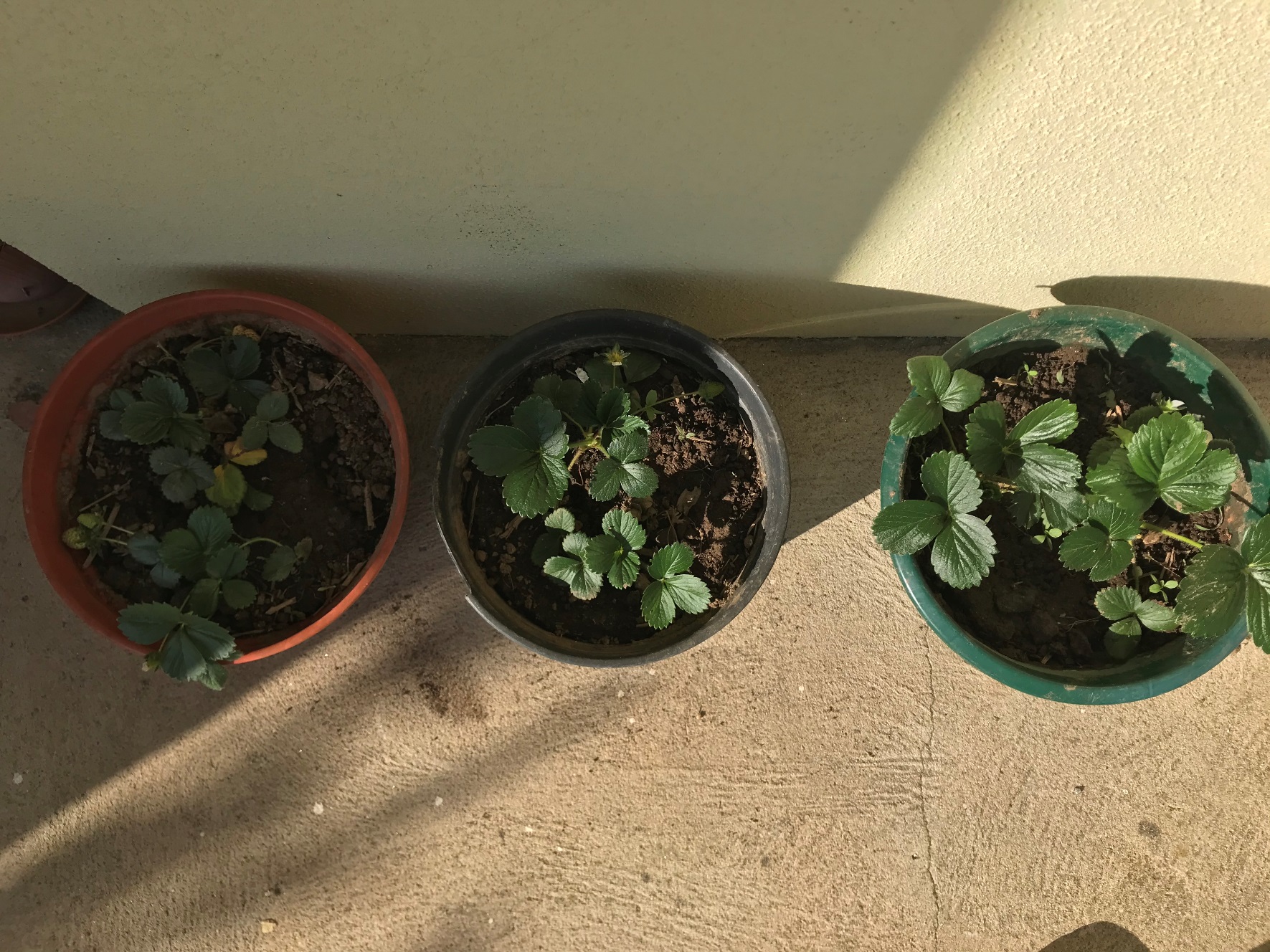 Semana 4 : Os morangueiros cresceram, apareceram mais folhas e apareceram flores brancas.Semana 5 : As pétalas da flor começaram a murchar e cair. Do centro da flor começou a aparecer um morango muito, muito pequenino.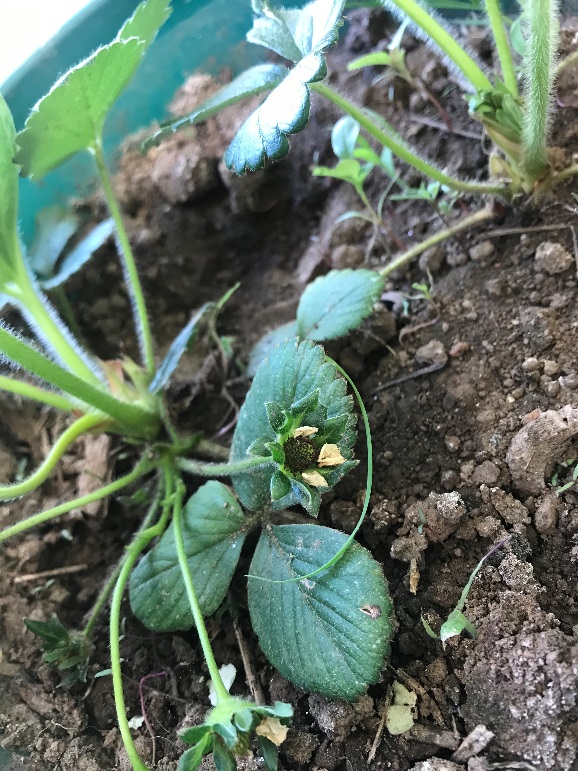 Semana 5 : As pétalas da flor começaram a murchar e cair. Do centro da flor começou a aparecer um morango muito, muito pequenino.Semana 6: O morango cresceu e continuam a nascer flores e folhas.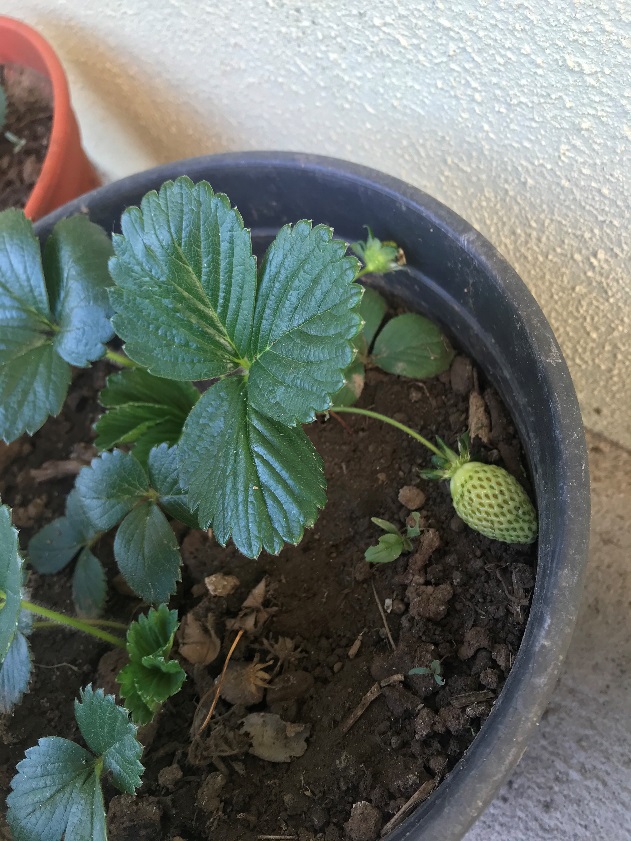 Semana 6: O morango cresceu e continuam a nascer flores e folhas.Semana 7: Já temos um morango vermelho pronto a ser colhido. De todas as plantas continuam a crescer novas folhas e novas flores.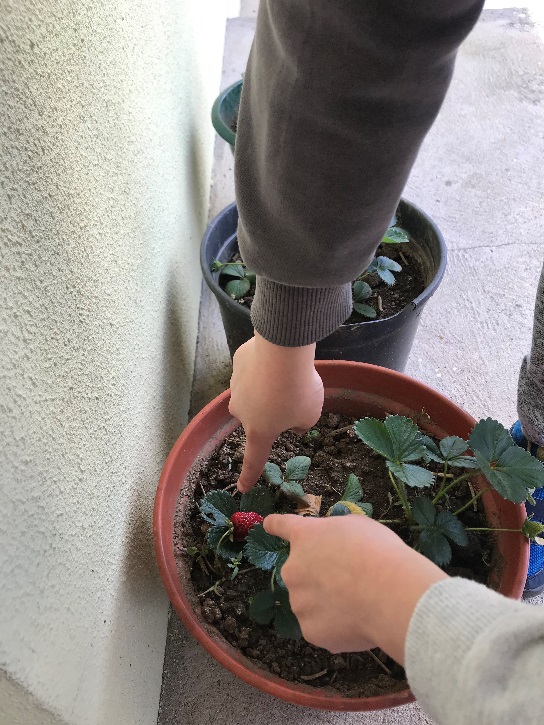 Semana 7: Já temos um morango vermelho pronto a ser colhido. De todas as plantas continuam a crescer novas folhas e novas flores.Por fim…Descreve-nos como foi feita a sementeira:Primeiro, arranjamos os vasos e enchemo-los com terra do nosso quintal.Depois, com um pau fizemos buracos na terra para colocarmos os morangueiros.No final, enchemos um garrafão com água e regamos as nossas plantas.Como foi realizada a manutenção da tua planta?Regamos a planta sempre que foi preciso e tiramos as ervas daninhas que iam nascendo.Que materiais utilizaste?Utilizei vasos, terra, um pau e um garrafão com água.